0					   بسم الله الرحمن الرحيم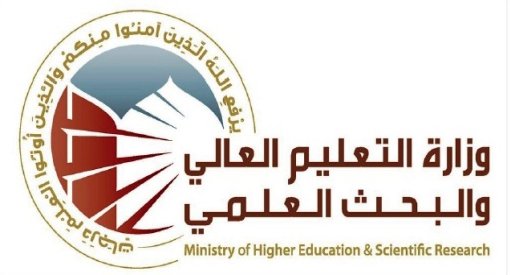 استمارة انجاز الخطة التدريسية للمادةبسم الله الرحمن الرحيماستمارة الخطة التدريسية للمادةتوقيع الاستاذ: حسين محمد علي ساقي						توقيع العميد:ٍ						   بسم الله الرحمن الرحيماستمارة انجاز الخطة التدريسية للمادةبسم الله الرحمن الرحيماستمارة الخطة التدريسية للمادةتوقيع الاستاذ: حسين محمد علي ساقي				توقيع العميد:ٍ	بسم الله الرحمن الرحيماستمارة انجاز الخطة التدريسية للمادةبسم الله الرحمن الرحيماستمارة الخطة التدريسية للمادةتوقيع الاستاذ م. روناك عبود جابر                        	توقيع العميد:ٍ	بسم الله الرحمن الرحيماستمارة انجاز الخطة التدريسية للمادةبسم الله الرحمن الرحيماستمارة الخطة التدريسية للمادةتوقيع الاستاذ: م.روناك عبود جابر						توقيع العميد:ٍ	بسم الله الرحمن الرحيماستمارة انجاز الخطة التدريسية للمادةبسم الله الرحمن الرحيماستمارة الخطة التدريسية للمادةتوقيع الاستاذ: م.م. هبة رعد عبد الله						توقيع العميد:ٍ	بسم الله الرحمن الرحيماستمارة انجاز الخطة التدريسية للمادةبسم الله الرحمن الرحيماستمارة الخطة التدريسية للمادةتوقيع الاستاذ: رائد حسين الملا							توقيع العميد:ٍ	بسم الله الرحمن الرحيماستمارة انجاز الخطة التدريسية للمادةبسم الله الرحمن الرحيماستمارة الخطة التدريسية للمادةتوقيع الاستاذ: ا.د.رائد حسين الملا				توقيع العميد:ٍ	بسم الله الرحمن الرحيماستمارة انجاز الخطة التدريسية للمادةبسم الله الرحمن الرحيماستمارة الخطة التدريسية للمادةتوقيع الاستاذ: م. نجلاء محمد كاظم		            			توقيع العميد:ٍ	بسم الله الرحمن الرحيماستمارة انجاز الخطة التدريسية للمادةبسم الله الرحمن الرحيماستمارة الخطة التدريسية للمادةتوقيع الاستاذ: م. نجلاء محمد كاظم					توقيع العميد:ٍ	بسم الله الرحمن الرحيماستمارة انجاز الخطة التدريسية للمادةبسم الله الرحمن الرحيماستمارة الخطة التدريسية للمادةتوقيع الاستاذ: م.م. اركان عبد الامير 			                    	توقيع العميد:ٍ	بسم الله الرحمن الرحيماستمارة انجاز الخطة التدريسية للمادةبسم الله الرحمن الرحيماستمارة الخطة التدريسية للمادةتوقيع الاستاذ: م.م. اركان عبد الامير 			                    	توقيع العميد:ٍ							   بسم الله الرحمن الرحيماستمارة انجاز الخطة التدريسية للمادةبسم الله الرحمن الرحيماستمارة الخطة التدريسية للمادةتوقيع الاستاذ: م.د.صلاح الدين قادر						توقيع العميد:ٍ							   بسم الله الرحمن الرحيماستمارة انجاز الخطة التدريسية للمادة						   بسم الله الرحمن الرحيماستمارة الخطة التدريسية للمادةتوقيع الاستاذ:م.مروج منذر محمد						توقيع العميد:ٍ							   بسم الله الرحمن الرحيماستمارة انجاز الخطة التدريسية للمادة						   بسم الله الرحمن الرحيماستمارة الخطة التدريسية للمادةتوقيع الاستاذ: م. د. حسن جار الله جماغ 				توقيع العميد:ٍ							   بسم الله الرحمن الرحيماستمارة انجاز الخطة التدريسية للمادة						   بسم الله الرحمن الرحيماستمارة الخطة التدريسية للمادةتوقيع الاستاذ:										توقيع العميد:ٍ							   بسم الله الرحمن الرحيماستمارة انجاز الخطة التدريسية للمادة						   بسم الله الرحمن الرحيماستمارة الخطة التدريسية للمادةتوقيع الاستاذ:										توقيع العميد:ٍ							   بسم الله الرحمن الرحيماستمارة انجاز الخطة التدريسية للمادة						   بسم الله الرحمن الرحيماستمارة الخطة التدريسية للمادةتوقيع الاستاذ:										توقيع العميد:ٍ							   بسم الله الرحمن الرحيماستمارة انجاز الخطة التدريسية للمادة						   بسم الله الرحمن الرحيماستمارة الخطة التدريسية للمادةتوقيع الاستاذ:										توقيع العميد:ٍ							   بسم الله الرحمن الرحيماستمارة انجاز الخطة التدريسية للمادة						   بسم الله الرحمن الرحيماستمارة الخطة التدريسية للمادةتوقيع الاستاذ:										توقيع العميد:ٍ							   بسم الله الرحمن الرحيماستمارة انجاز الخطة التدريسية للمادة						   بسم الله الرحمن الرحيماستمارة الخطة التدريسية للمادةتوقيع الاستاذ:										توقيع العميد:ٍ	الاسمد0حسين محمد علي ساقي النجار د0حسين محمد علي ساقي النجار د0حسين محمد علي ساقي النجار د0حسين محمد علي ساقي النجار د0حسين محمد علي ساقي النجار البريد الالكترونيHusanAlsaak_ii@yahoo.comHusanAlsaak_ii@yahoo.comHusanAlsaak_ii@yahoo.comHusanAlsaak_ii@yahoo.comHusanAlsaak_ii@yahoo.comاسم المادةالخط العربي والزخرفهالخط العربي والزخرفهالخط العربي والزخرفهالخط العربي والزخرفهالخط العربي والزخرفهمقرر الفصلالفصل الثاني الفصل الثاني الفصل الثاني الفصل الثاني الفصل الثاني أهداف المادةيهدف المادة الى التعرف على انواع الخطوط العربيه والزخرفه وكيفيه كتابتها وفق الاسس والقياساتيهدف المادة الى التعرف على انواع الخطوط العربيه والزخرفه وكيفيه كتابتها وفق الاسس والقياساتيهدف المادة الى التعرف على انواع الخطوط العربيه والزخرفه وكيفيه كتابتها وفق الاسس والقياساتيهدف المادة الى التعرف على انواع الخطوط العربيه والزخرفه وكيفيه كتابتها وفق الاسس والقياساتيهدف المادة الى التعرف على انواع الخطوط العربيه والزخرفه وكيفيه كتابتها وفق الاسس والقياساتالتفاصيل الأساسية للمادةانواع الخطوط العربيه وقياساتها واستخدام انواع الزخارف الاسلاميه واشكالهاانواع الخطوط العربيه وقياساتها واستخدام انواع الزخارف الاسلاميه واشكالهاانواع الخطوط العربيه وقياساتها واستخدام انواع الزخارف الاسلاميه واشكالهاانواع الخطوط العربيه وقياساتها واستخدام انواع الزخارف الاسلاميه واشكالهاانواع الخطوط العربيه وقياساتها واستخدام انواع الزخارف الاسلاميه واشكالهاالكتب المنهجيةالخط العربي والزخرفه الاسلاميهالخط العربي والزخرفه الاسلاميهالخط العربي والزخرفه الاسلاميهالخط العربي والزخرفه الاسلاميهالخط العربي والزخرفه الاسلاميهالمصادر الخارجيةفن الخط والزخرفةفن الخط والزخرفةفن الخط والزخرفةفن الخط والزخرفةفن الخط والزخرفةتقديرات الفصلالفصل الدراسيالمختبرالامتحانات اليوميةالمشروعالامتحان النهائيتقديرات الفصلمثلاً35%مثلاً15%مثلاً10%-مثلاً40%معلومات اضافية1030-40الاسبوعالتاريخالمادة النظريةالمادة العمليةالملاحظات18/1/2015التعرف على انواع الخطوط العربيه ومصادرها 215/1/1015تاريخ الخطوط العربية322/1/2015انواع واشكال الحروف 429/1/2015 كتابة الاحرف العربية55/2/2015تعلم كيفيه كتابه الخط الكوفي عملي 612/2/2015تعلم قياسات الخط الكوفيعملي719/2/2015امتحان الشهر الاول826/2/2015كتابه الكلمات والجمل95/3/2015كتابه الكلمات والجمل عملي1012/3/2015انواع الزخارف1119/3/2015تكوين الزخارف1226/3/2015الاسس الفنيه للزخارف132/4/2015اشكال الزخارف149/4/2015تطبيقات على الزخارف1516/4/2015امتحان ثاني1623/4/2015تسليم الاعمال النهائيهعطلــــــــة نصــف الســـــنةعطلــــــــة نصــف الســـــنةعطلــــــــة نصــف الســـــنةعطلــــــــة نصــف الســـــنةعطلــــــــة نصــف الســـــنة17181920212223242526272829303132الاسمد0حسين محمد علي ساقي النجار د0حسين محمد علي ساقي النجار د0حسين محمد علي ساقي النجار د0حسين محمد علي ساقي النجار د0حسين محمد علي ساقي النجار البريد الالكترونيHusanAlsaak_ii@yahoo.comHusanAlsaak_ii@yahoo.comHusanAlsaak_ii@yahoo.comHusanAlsaak_ii@yahoo.comHusanAlsaak_ii@yahoo.comاسم المادةمبادئ النجارة – بنينمبادئ النجارة – بنينمبادئ النجارة – بنينمبادئ النجارة – بنينمبادئ النجارة – بنينمقرر الفصلالفصل الرابعالفصل الرابعالفصل الرابعالفصل الرابعالفصل الرابعأهداف المادةالتعرف على خامة الخشب – طبيعتها – خصائصها – استخداماتها – تطبيقات عمليةالتعرف على خامة الخشب – طبيعتها – خصائصها – استخداماتها – تطبيقات عمليةالتعرف على خامة الخشب – طبيعتها – خصائصها – استخداماتها – تطبيقات عمليةالتعرف على خامة الخشب – طبيعتها – خصائصها – استخداماتها – تطبيقات عمليةالتعرف على خامة الخشب – طبيعتها – خصائصها – استخداماتها – تطبيقات عمليةالتفاصيل الأساسية للمادةخامة الخشب – طبيعتها – خصائصها – استخداماتها – تطبيقات عمليةخامة الخشب – طبيعتها – خصائصها – استخداماتها – تطبيقات عمليةخامة الخشب – طبيعتها – خصائصها – استخداماتها – تطبيقات عمليةخامة الخشب – طبيعتها – خصائصها – استخداماتها – تطبيقات عمليةخامة الخشب – طبيعتها – خصائصها – استخداماتها – تطبيقات عمليةالكتب المنهجيةتكنلوجيا الخاماتفنون النجارةتكنلوجيا الخاماتفنون النجارةتكنلوجيا الخاماتفنون النجارةتكنلوجيا الخاماتفنون النجارةتكنلوجيا الخاماتفنون النجارةالمصادر الخارجيةتقديرات الفصلالفصل الدراسيالمختبرالامتحانات اليوميةالمشروعالامتحان النهائيتقديرات الفصلمثلاً35%مثلاً15%مثلاً10%-مثلاً40%معلومات اضافية103040الاسبوعالتاريخالمادة النظريةالمادة العمليةالملاحظات14/1/2015التعرف على انواع الاخشاب ومصادرها211/1/2015التعرف على قياسات الاخشاب وخواصها318/1/2015التعرف على انواع الاخشاب المحلية والعالمية والصناعية 425/1/2015التطبيق على الادوات51/2/2015تعليم الطلبة كيفية استخدام الالات والمكائن وكبس الاخشاب 68/2/2015صبغ الاخشاب 715/2/2015تطبيق عملي على خشب المعاكس 822/2/2015تطبيقات على المكائن 91/3/2015تطبيقات على تحويل الاخشاب الى تحف108/3/2015تعلم الطلبة كيفية ادامة المكائن1115/3/2015تعليم الطلبة على صبغ الاثاث1222/3/2015تطبيقات على الاصباغ1329/3/2015تطبيقات على صيانة الاخشاب 145/4/2015صيانة الاعمال 1512/4/2015تكملة الاعمال 1619/4/2015تسليم العمل النهائيعطلــــــــة نصــف الســـــنةعطلــــــــة نصــف الســـــنةعطلــــــــة نصــف الســـــنةعطلــــــــة نصــف الســـــنةعطلــــــــة نصــف الســـــنة17181920212223242526272829303132الاسمروناك عبود جابر روناك عبود جابر روناك عبود جابر روناك عبود جابر روناك عبود جابر البريد الالكتروني76 @ Yahoo. Com  RONAK76 @ Yahoo. Com  RONAK76 @ Yahoo. Com  RONAK76 @ Yahoo. Com  RONAK76 @ Yahoo. Com  RONAKاسم المادةالأشغال اليدويةالأشغال اليدويةالأشغال اليدويةالأشغال اليدويةالأشغال اليدويةمقرر الفصلالفصل الرابعالفصل الرابعالفصل الرابعالفصل الرابعالفصل الرابعأهداف المادةالتعرف على الخصائص وصياغة مجسمات خامتي الجلود والنحاس التعرف على الخصائص وصياغة مجسمات خامتي الجلود والنحاس التعرف على الخصائص وصياغة مجسمات خامتي الجلود والنحاس التعرف على الخصائص وصياغة مجسمات خامتي الجلود والنحاس التعرف على الخصائص وصياغة مجسمات خامتي الجلود والنحاس التفاصيل الأساسية للمادةتهتم المادة بفن تصميم الجلود والنحاس  وماهية خصائص وكيفية تشكيل تلك الخامتين ومن ثم الإبداع فيهما .  تهتم المادة بفن تصميم الجلود والنحاس  وماهية خصائص وكيفية تشكيل تلك الخامتين ومن ثم الإبداع فيهما .  تهتم المادة بفن تصميم الجلود والنحاس  وماهية خصائص وكيفية تشكيل تلك الخامتين ومن ثم الإبداع فيهما .  تهتم المادة بفن تصميم الجلود والنحاس  وماهية خصائص وكيفية تشكيل تلك الخامتين ومن ثم الإبداع فيهما .  تهتم المادة بفن تصميم الجلود والنحاس  وماهية خصائص وكيفية تشكيل تلك الخامتين ومن ثم الإبداع فيهما .  الكتب المنهجيةالأشغال اليدوية الأشغال اليدوية الأشغال اليدوية الأشغال اليدوية الأشغال اليدوية المصادر الخارجيةأسس التصميم الرسوم التوضيحية اليدوية وتقنياتها للتصميم أسس التصميم الرسوم التوضيحية اليدوية وتقنياتها للتصميم أسس التصميم الرسوم التوضيحية اليدوية وتقنياتها للتصميم أسس التصميم الرسوم التوضيحية اليدوية وتقنياتها للتصميم أسس التصميم الرسوم التوضيحية اليدوية وتقنياتها للتصميم تقديرات الفصلالفصل الدراسيالمختبرالامتحانات اليوميةالمشروعالامتحان النهائيتقديرات الفصلمثلاً35%مثلاً15%مثلاً10%-مثلاً40%معلومات اضافية%10 10 %%20%40الاسبوعالتاريخالمادة النظريةالمادة العمليةالملاحظات119 /2 / 2015استثمار الخامات الطبيعية  226 /2 / 2015التزين بالزجاج 35 /3 / 2015تلوين الزجاج  412  /3 / 2015الرسم على الجدارية 519 /3 / 2015عمل فسيفساء الزجاج 626 /3 / 2015تشكيل الزجاج على الإطار 72 /4 / 2015تنظيم الزجاج على العمل الفني 89 /4 / 2015تنسيق وتثبيت الزجاج 916 /4 / 2015تجسيد مادة الجبس على الفخارية 1023 /4 / 2015عمل وتصميم الإشكال على الجداريات 1130 /4 / 2015تنفيذ مكملات الجداريات 12 7/5 / 2015تشكيل الفلكلور على الوحات 1314 / 5 / 2015تنفيذ الأعمال الحرة بالجداريات1421  / 5 /2015تحقيق الجماليات على لوحات الزجاج1528 / 5 /2015أتمام العمل164 / 6 / 2015اختبارعطلــــــــة نصــف الســـــنةعطلــــــــة نصــف الســـــنةعطلــــــــة نصــف الســـــنةعطلــــــــة نصــف الســـــنةعطلــــــــة نصــف الســـــنة17181920212223242526272829303132الاسمروناك عبود جابر روناك عبود جابر روناك عبود جابر روناك عبود جابر روناك عبود جابر البريد الالكتروني76 @ Yahoo. Com  RONAK76 @ Yahoo. Com  RONAK76 @ Yahoo. Com  RONAK76 @ Yahoo. Com  RONAK76 @ Yahoo. Com  RONAKاسم المادةتاريخ الفن الحديثتاريخ الفن الحديثتاريخ الفن الحديثتاريخ الفن الحديثتاريخ الفن الحديثمقرر الفصلالفصل الثانيالفصل الثانيالفصل الثانيالفصل الثانيالفصل الثانيأهداف المادةالتعرف على الخصائص الفنية للرسم والنحت في العصور الحديث وتحديداً ما قبل قرن العشرينالتعرف على الخصائص الفنية للرسم والنحت في العصور الحديث وتحديداً ما قبل قرن العشرينالتعرف على الخصائص الفنية للرسم والنحت في العصور الحديث وتحديداً ما قبل قرن العشرينالتعرف على الخصائص الفنية للرسم والنحت في العصور الحديث وتحديداً ما قبل قرن العشرينالتعرف على الخصائص الفنية للرسم والنحت في العصور الحديث وتحديداً ما قبل قرن العشرينالتفاصيل الأساسية للمادةتهتم المادة بالخصائص الفنية وفناني فن الرسم والنحت وفق للعصور التاريخية ألحديثه .تهتم المادة بالخصائص الفنية وفناني فن الرسم والنحت وفق للعصور التاريخية ألحديثه .تهتم المادة بالخصائص الفنية وفناني فن الرسم والنحت وفق للعصور التاريخية ألحديثه .تهتم المادة بالخصائص الفنية وفناني فن الرسم والنحت وفق للعصور التاريخية ألحديثه .تهتم المادة بالخصائص الفنية وفناني فن الرسم والنحت وفق للعصور التاريخية ألحديثه .الكتب المنهجيةتاريخ فن الحديثتاريخ فن الحديثتاريخ فن الحديثتاريخ فن الحديثتاريخ فن الحديثالمصادر الخارجيةالعملية الإبداعية في فن التصوير التكوين في الفنون التشكيلية العملية الإبداعية في فن التصوير التكوين في الفنون التشكيلية العملية الإبداعية في فن التصوير التكوين في الفنون التشكيلية العملية الإبداعية في فن التصوير التكوين في الفنون التشكيلية العملية الإبداعية في فن التصوير التكوين في الفنون التشكيلية تقديرات الفصلالفصل الدراسيالمختبرالامتحانات اليوميةالمشروعالامتحان النهائيتقديرات الفصلمثلاً35%مثلاً15%مثلاً10%-مثلاً40%معلومات اضافية%1010 %%20%40الاسبوعالتاريخالمادة النظريةالمادة العمليةالملاحظات119 /2 / 2015تاريخ الفن226 /2 / 2015الفن الحديث35 /3 / 2015مفهوم الحداثة 412  /3 / 2015مقدمة في مدارس الفن الحديث519 /3 / 2015المدرسة الكلاسيكية626 /3 / 2015المدرسة الرومانسية 72 /4 / 2015اختبار 89 /4 / 2015المدرسة التعبيرية916 /4 / 2015المدرسة الواقعية1023 /4 / 2015جماليات الفن الحديث1130 /4 / 2015اختبار12 7/5 / 2015المدرسة السيريالية1314 / 5 / 2015المدرسة الرمزية1421  / 5 /2015المدرسة التجريدية1528 / 5 /2015مقارنة بين مدارس الفن الحديث164 / 6 / 2015اختبار نهائيعطلــــــــة نصــف الســـــنةعطلــــــــة نصــف الســـــنةعطلــــــــة نصــف الســـــنةعطلــــــــة نصــف الســـــنةعطلــــــــة نصــف الســـــنة17181920212223242526272829303132الاسم		م.م هبه رعد عبد الله		م.م هبه رعد عبد الله		م.م هبه رعد عبد الله		م.م هبه رعد عبد الله		م.م هبه رعد عبد اللهالبريد الالكترونيHeebaa22ABD@yahoo.comHeebaa22ABD@yahoo.comHeebaa22ABD@yahoo.comHeebaa22ABD@yahoo.comHeebaa22ABD@yahoo.comاسم المادةاصول التربيةاصول التربيةاصول التربيةاصول التربيةاصول التربيةمقرر الفصلالفصل الثانيالفصل الثانيالفصل الثانيالفصل الثانيالفصل الثانيأهداف المادة1- تعريف الطلبه بمفهوم اصول التربيه (مبادئه- اهميته).2- تتبع التطور التاريخي لمفهوم اصول التربية عبر السنين.3- تعريف الطلبه باهم الفلسفات التي فسرت مفهوم التربيه .1- تعريف الطلبه بمفهوم اصول التربيه (مبادئه- اهميته).2- تتبع التطور التاريخي لمفهوم اصول التربية عبر السنين.3- تعريف الطلبه باهم الفلسفات التي فسرت مفهوم التربيه .1- تعريف الطلبه بمفهوم اصول التربيه (مبادئه- اهميته).2- تتبع التطور التاريخي لمفهوم اصول التربية عبر السنين.3- تعريف الطلبه باهم الفلسفات التي فسرت مفهوم التربيه .1- تعريف الطلبه بمفهوم اصول التربيه (مبادئه- اهميته).2- تتبع التطور التاريخي لمفهوم اصول التربية عبر السنين.3- تعريف الطلبه باهم الفلسفات التي فسرت مفهوم التربيه .1- تعريف الطلبه بمفهوم اصول التربيه (مبادئه- اهميته).2- تتبع التطور التاريخي لمفهوم اصول التربية عبر السنين.3- تعريف الطلبه باهم الفلسفات التي فسرت مفهوم التربيه .التفاصيل الأساسية للمادةتقدم الماده وصفا" لمفهوم التربيه وتعريف الطلبه باهم الفلسفات التي فسرت مفهوم التربيه واهم الفلاسفه العرب والغرب واهم آرائهم التربويه .  تقدم الماده وصفا" لمفهوم التربيه وتعريف الطلبه باهم الفلسفات التي فسرت مفهوم التربيه واهم الفلاسفه العرب والغرب واهم آرائهم التربويه .  تقدم الماده وصفا" لمفهوم التربيه وتعريف الطلبه باهم الفلسفات التي فسرت مفهوم التربيه واهم الفلاسفه العرب والغرب واهم آرائهم التربويه .  تقدم الماده وصفا" لمفهوم التربيه وتعريف الطلبه باهم الفلسفات التي فسرت مفهوم التربيه واهم الفلاسفه العرب والغرب واهم آرائهم التربويه .  تقدم الماده وصفا" لمفهوم التربيه وتعريف الطلبه باهم الفلسفات التي فسرت مفهوم التربيه واهم الفلاسفه العرب والغرب واهم آرائهم التربويه .  الكتب المنهجيةكتاب اصول التربيه / د. كريم ناصر كتاب اصول التربيه / د. كريم ناصر كتاب اصول التربيه / د. كريم ناصر كتاب اصول التربيه / د. كريم ناصر كتاب اصول التربيه / د. كريم ناصر المصادر الخارجية	 	1-ابو جلاله، صبحي واخرون (1962)، اصول التربيه ، القاهره   2- حسان ، محمد حسان، (2004) ، اصول التربيه، دار الكتاب ، الامارات العربيه المتحده. 3- محمد احمد ، علي الحاج ،(2003) ، اصول التربيه ،ط2. 	 	1-ابو جلاله، صبحي واخرون (1962)، اصول التربيه ، القاهره   2- حسان ، محمد حسان، (2004) ، اصول التربيه، دار الكتاب ، الامارات العربيه المتحده. 3- محمد احمد ، علي الحاج ،(2003) ، اصول التربيه ،ط2. 	 	1-ابو جلاله، صبحي واخرون (1962)، اصول التربيه ، القاهره   2- حسان ، محمد حسان، (2004) ، اصول التربيه، دار الكتاب ، الامارات العربيه المتحده. 3- محمد احمد ، علي الحاج ،(2003) ، اصول التربيه ،ط2. 	 	1-ابو جلاله، صبحي واخرون (1962)، اصول التربيه ، القاهره   2- حسان ، محمد حسان، (2004) ، اصول التربيه، دار الكتاب ، الامارات العربيه المتحده. 3- محمد احمد ، علي الحاج ،(2003) ، اصول التربيه ،ط2. 	 	1-ابو جلاله، صبحي واخرون (1962)، اصول التربيه ، القاهره   2- حسان ، محمد حسان، (2004) ، اصول التربيه، دار الكتاب ، الامارات العربيه المتحده. 3- محمد احمد ، علي الحاج ،(2003) ، اصول التربيه ،ط2. تقديرات الفصلالفصل الدراسيالمختبرالامتحانات اليوميةالمشروعالامتحان النهائيتقديرات الفصلمثلاً35%مثلاً15%مثلاً10%-مثلاً40%معلومات اضافية202040الاسبوعالتاريخالمادة النظريةالمادة العمليةالملاحظات119 /2 / 2015معنى التربيه واهدافها226 /2 / 2015الاصول التاريخيه للتربيه35 /3 / 2015اعلام الفكر التربوي الاغريقي412  /3 / 2015اعلام الفكر التربوي العربي519 /3 / 2015الاصول الاجتماعيه للتربيه626 /3 / 2015اختبار72 /4 / 2015الاصول النفسيه للتربيه89 /4 / 2015معنى التعليم916 /4 / 2015العوامل المساعده على التعليم1023 /4 / 2015الاصول الفلسفيه للتربيه1130 /4 / 2015اختبار12 7/5 / 2015معنى فلسفة التربيه1314 / 5 / 2015وظائف فلسفة التربيه1421  / 5 /2015انواع فلسفة التربيه1528 / 5 /2015اصول التربيه ( المدرسيه واللامدرسيه )164 / 6 / 2015اختبارعطلــــــــة نصــف الســـــنةعطلــــــــة نصــف الســـــنةعطلــــــــة نصــف الســـــنةعطلــــــــة نصــف الســـــنةعطلــــــــة نصــف الســـــنة17181920212223242526272829303132الاسمدرائد حسين عباس الملادرائد حسين عباس الملادرائد حسين عباس الملادرائد حسين عباس الملادرائد حسين عباس الملاالبريد الالكترونيRAAD_MOLA@YAHOO.COMRAAD_MOLA@YAHOO.COMRAAD_MOLA@YAHOO.COMRAAD_MOLA@YAHOO.COMRAAD_MOLA@YAHOO.COMاسم المادةالتقنيات التربوية التقنيات التربوية التقنيات التربوية التقنيات التربوية التقنيات التربوية مقرر الفصلالسادسالسادسالسادسالسادسالسادسأهداف المادةالتقنيات التربوية: اعداد طلبة مؤهلين يستخدمون احدث التقنيات التربوية في المدارسوتطوير قابلياتهم الفكرية.التقنيات التربوية: اعداد طلبة مؤهلين يستخدمون احدث التقنيات التربوية في المدارسوتطوير قابلياتهم الفكرية.التقنيات التربوية: اعداد طلبة مؤهلين يستخدمون احدث التقنيات التربوية في المدارسوتطوير قابلياتهم الفكرية.التقنيات التربوية: اعداد طلبة مؤهلين يستخدمون احدث التقنيات التربوية في المدارسوتطوير قابلياتهم الفكرية.التقنيات التربوية: اعداد طلبة مؤهلين يستخدمون احدث التقنيات التربوية في المدارسوتطوير قابلياتهم الفكرية.التفاصيل الأساسية للمادةالتقنيات التربوية: التعريف – المكونات – العلاقة بالتربية- التقنيات التقليدية، السمعية،المرئية، الاستخدامات، النظرياتالتقنيات التربوية: التعريف – المكونات – العلاقة بالتربية- التقنيات التقليدية، السمعية،المرئية، الاستخدامات، النظرياتالتقنيات التربوية: التعريف – المكونات – العلاقة بالتربية- التقنيات التقليدية، السمعية،المرئية، الاستخدامات، النظرياتالتقنيات التربوية: التعريف – المكونات – العلاقة بالتربية- التقنيات التقليدية، السمعية،المرئية، الاستخدامات، النظرياتالتقنيات التربوية: التعريف – المكونات – العلاقة بالتربية- التقنيات التقليدية، السمعية،المرئية، الاستخدامات، النظرياتالكتب المنهجيةالمصادر الخارجيةالتقنيات التربوية: محمد رشدي :استخدامات التقنياتالتقنيات التربوية: محمد رشدي :استخدامات التقنياتالتقنيات التربوية: محمد رشدي :استخدامات التقنياتالتقنيات التربوية: محمد رشدي :استخدامات التقنياتالتقنيات التربوية: محمد رشدي :استخدامات التقنياتتقديرات الفصلالفصل الدراسيالمختبرالامتحانات اليوميةالمشروعالامتحان النهائيتقديرات الفصلمثلاً35%مثلاً15%مثلاً10%-مثلاً40%معلومات اضافية15%10%10%5%40%الاسبوعالتاريخالمادة النظريةالمادة العمليةالملاحظات19/3/2015تعريف التقنياتتطبيقات يومية216/3/الاشكال=323/3النظريات=430/3تطبيقات سمعية=56/4تطبيقات بصرية=613/4امتحان720/4الوسائل التقليدية=827/4الطرق الفنية=94/5امتحان=1011/5الاقمار الصناعية=1118/5التلفزيون التربوي=1225/5امثلة واقعية=131/6/2015امتحان142/6/ 2015تطبيقات نظرية 1=153/6/2015تطبيقات نظرية 2=164/6/2015تطبيقات نظرية 3=عطلــــــــة نصــف الســـــنةعطلــــــــة نصــف الســـــنةعطلــــــــة نصــف الســـــنةعطلــــــــة نصــف الســـــنةعطلــــــــة نصــف الســـــنة17181920212223242526272829303132الاسمدرائد حسين عباس الملادرائد حسين عباس الملادرائد حسين عباس الملادرائد حسين عباس الملادرائد حسين عباس الملاالبريد الالكترونيRAAD_MOLA@YAHOO.COMRAAD_MOLA@YAHOO.COMRAAD_MOLA@YAHOO.COMRAAD_MOLA@YAHOO.COMRAAD_MOLA@YAHOO.COMاسم المادةحدادة متقدمةحدادة متقدمةحدادة متقدمةحدادة متقدمةحدادة متقدمةمقرر الفصلالسادسالسادسالسادسالسادسالسادسأهداف المادةاالحدادة المتقدمة: تمكين الطلبة من المادة العملية للحدادة وتعزيز قدراتهم على اعداد اعمال مهنية للمجتمع.االحدادة المتقدمة: تمكين الطلبة من المادة العملية للحدادة وتعزيز قدراتهم على اعداد اعمال مهنية للمجتمع.االحدادة المتقدمة: تمكين الطلبة من المادة العملية للحدادة وتعزيز قدراتهم على اعداد اعمال مهنية للمجتمع.االحدادة المتقدمة: تمكين الطلبة من المادة العملية للحدادة وتعزيز قدراتهم على اعداد اعمال مهنية للمجتمع.االحدادة المتقدمة: تمكين الطلبة من المادة العملية للحدادة وتعزيز قدراتهم على اعداد اعمال مهنية للمجتمع.التفاصيل الأساسية للمادةالحدادة المتقدمة: اللحام – الادوات –الطرق-النظريات المكونات- نماذج واقعية ،كيفية الممارسة المهنيةالحدادة المتقدمة: اللحام – الادوات –الطرق-النظريات المكونات- نماذج واقعية ،كيفية الممارسة المهنيةالحدادة المتقدمة: اللحام – الادوات –الطرق-النظريات المكونات- نماذج واقعية ،كيفية الممارسة المهنيةالحدادة المتقدمة: اللحام – الادوات –الطرق-النظريات المكونات- نماذج واقعية ،كيفية الممارسة المهنيةالحدادة المتقدمة: اللحام – الادوات –الطرق-النظريات المكونات- نماذج واقعية ،كيفية الممارسة المهنيةالكتب المنهجية فنون الحدادة واللحام فنون الحدادة واللحام فنون الحدادة واللحام فنون الحدادة واللحام فنون الحدادة واللحامالمصادر الخارجيةتقديرات الفصلالفصل الدراسيالمختبرالامتحانات اليوميةالمشروعالامتحان النهائيتقديرات الفصلمثلاً35%مثلاً15%مثلاً10%-مثلاً40%معلومات اضافية15%10%10%5%40%الاسبوعالتاريخالمادة النظريةالمادة العمليةالملاحظات19/3/2015تعريف التقنيات216/3/الاشكال323/3النظريات430/3تطبيقات سمعية56/4تطبيقات بصرية613/4امتحان720/4الوسائل التقليدية827/4ماهية اللحام94/5انواعه1011/5اوضاع اللحام1118/5الطرق1225/5الادوات المستخدمة131/6/2015النظريات142/6/ 2015الخبثفي اللحام153/6/2015امتحان164/6/2015القوس الكهربائيعطلــــــــة نصــف الســـــنةعطلــــــــة نصــف الســـــنةعطلــــــــة نصــف الســـــنةعطلــــــــة نصــف الســـــنةعطلــــــــة نصــف الســـــنة17181920212223242526272829303132الاسمنجلاء محمد كاظمنجلاء محمد كاظمنجلاء محمد كاظمنجلاء محمد كاظمنجلاء محمد كاظمالبريد الالكترونيNjlaa.almajdi@gmail.comNjlaa.almajdi@gmail.comNjlaa.almajdi@gmail.comNjlaa.almajdi@gmail.comNjlaa.almajdi@gmail.comاسم المادةحياكة  سجادحياكة  سجادحياكة  سجادحياكة  سجادحياكة  سجادمقرر الفصل	الفصل الرابع 	الفصل الرابع 	الفصل الرابع 	الفصل الرابع 	الفصل الرابع أهداف المادة   تعريف ألطلبه بخصائص هذا الفن وجمالية الأشكال وربط الماضي بالحاضر من خلال استحداث أشكال زخرفيه وبنائيه حديثه    تعريف ألطلبه بخصائص هذا الفن وجمالية الأشكال وربط الماضي بالحاضر من خلال استحداث أشكال زخرفيه وبنائيه حديثه    تعريف ألطلبه بخصائص هذا الفن وجمالية الأشكال وربط الماضي بالحاضر من خلال استحداث أشكال زخرفيه وبنائيه حديثه    تعريف ألطلبه بخصائص هذا الفن وجمالية الأشكال وربط الماضي بالحاضر من خلال استحداث أشكال زخرفيه وبنائيه حديثه    تعريف ألطلبه بخصائص هذا الفن وجمالية الأشكال وربط الماضي بالحاضر من خلال استحداث أشكال زخرفيه وبنائيه حديثه التفاصيل الأساسية للمادةتعريف ألطلبه عن ماهية حياكة السجاد واهم متطلباتهتعريف ألطلبه عن ماهية حياكة السجاد واهم متطلباتهتعريف ألطلبه عن ماهية حياكة السجاد واهم متطلباتهتعريف ألطلبه عن ماهية حياكة السجاد واهم متطلباتهتعريف ألطلبه عن ماهية حياكة السجاد واهم متطلباتهالكتب المنهجيةأسس التصميم عناصر الفن  فن عمل السجاد اليدوي والكليمأسس التصميم عناصر الفن  فن عمل السجاد اليدوي والكليمأسس التصميم عناصر الفن  فن عمل السجاد اليدوي والكليمأسس التصميم عناصر الفن  فن عمل السجاد اليدوي والكليمأسس التصميم عناصر الفن  فن عمل السجاد اليدوي والكليمالمصادر الخارجيةتقديرات الفصلالفصل الدراسيالمختبرالامتحانات اليوميةالمشروعالامتحان النهائيتقديرات الفصلمثلاً35%مثلاً15%مثلاً10%-مثلاً40%معلومات اضافيةالنظري20العملي1010-%40الاسبوعالتاريخالمادة النظريةالمادة العمليةالملاحظات115 /2 / 2015التعريف بفن حياكة السجاد 222 /2 / 2015إعطاء نبذه تاريخيه31 /3 / 2015أنواع السجاد48 /3 / 2015أدوات صناعة السجاد515 /3/ 2015أنواع الخامات622 /3 / 2015أنواع الزخارف المستخدمة ومرجعياته729 /3 / 2015اختبار شهري85 /4 / 2015تعليم ألطلبه على النول الخشبي912 /4 / 2015عمل إشكال مصغره لسجاد1019 /4 / 2015                 تنظيف السجاد1126 /4 / 2015تخزين السجاد123/5 / 2015مراحل البناء العام للسجاد1310 / 5 / 2015أهم الدول المصنعة للسجاد1417 / 5 /2015مدارس صناعة السجاد1524 / 5 /2015مراجعات سريعة1631 / 5 / 2015اختبار ثانيعطلــــــــة نصــف الســـــنةعطلــــــــة نصــف الســـــنةعطلــــــــة نصــف الســـــنةعطلــــــــة نصــف الســـــنةعطلــــــــة نصــف الســـــنة17181920212223242526272829303132الاسمنجلاء محمد كاظمنجلاء محمد كاظمنجلاء محمد كاظمنجلاء محمد كاظمنجلاء محمد كاظمالبريد الالكترونيNjlaa.almajdi@gmail.comNjlaa.almajdi@gmail.comNjlaa.almajdi@gmail.comNjlaa.almajdi@gmail.comNjlaa.almajdi@gmail.comاسم المادةحياكة / بناتحياكة / بناتحياكة / بناتحياكة / بناتحياكة / بناتمقرر الفصلالفصل السادسالفصل السادسالفصل السادسالفصل السادسالفصل السادسأهداف المادةتنمية ألقدره على إدراك قيمة الأعمال الفنية لدى الطلبة . اكتساب الخبرات المعرفية للمفردات لمادة حياكة بأنواعه تنمية ألقدره على إدراك قيمة الأعمال الفنية لدى الطلبة . اكتساب الخبرات المعرفية للمفردات لمادة حياكة بأنواعه تنمية ألقدره على إدراك قيمة الأعمال الفنية لدى الطلبة . اكتساب الخبرات المعرفية للمفردات لمادة حياكة بأنواعه تنمية ألقدره على إدراك قيمة الأعمال الفنية لدى الطلبة . اكتساب الخبرات المعرفية للمفردات لمادة حياكة بأنواعه تنمية ألقدره على إدراك قيمة الأعمال الفنية لدى الطلبة . اكتساب الخبرات المعرفية للمفردات لمادة حياكة بأنواعه التفاصيل الأساسية للمادةالتعرف على مفهوم الحياكة وأنواعه واهم الخامات في صناعتهالتعرف على مفهوم الحياكة وأنواعه واهم الخامات في صناعتهالتعرف على مفهوم الحياكة وأنواعه واهم الخامات في صناعتهالتعرف على مفهوم الحياكة وأنواعه واهم الخامات في صناعتهالتعرف على مفهوم الحياكة وأنواعه واهم الخامات في صناعتهالكتب المنهجيةفنون الحياكة فنون الحياكة فنون الحياكة فنون الحياكة فنون الحياكة المصادر الخارجيةالأشغال اليدوية والمهارات الفنية الأشغال اليدوية والمهارات الفنية الأشغال اليدوية والمهارات الفنية الأشغال اليدوية والمهارات الفنية الأشغال اليدوية والمهارات الفنية تقديرات الفصلالفصل الدراسيالمختبرالامتحانات اليوميةالمشروعالامتحان النهائيتقديرات الفصلمثلاً35%مثلاً15%مثلاً10%-مثلاً40%معلومات اضافية%35 15%%10%40الاسبوعالتاريخالمادة النظريةالمادة العمليةالملاحظات115 /2 / 2015التعرف بمادة الحياكة 222 /2 / 2015مقدمة في فنون الحياكة عبر التأريخ31 /3 / 2015                  أهم الخامات48 /3 / 2015الأدوات ألمستخدمه في الحياكة515 /3/ 2015تعرف ألطلبه التصميم وأسسوه622 /3 / 2015توليف الخاماتتطبيقات729 /3 / 2015اختبار شهري85 /4 / 2015تنفيذ عينات مختلفة912 /4 / 2015اسس عمل غرز معمل غرز مختلفة1019 /4 / 2015التداخل اللوني 1126 /4 / 2015اسس عمل جوارب طفل وغطاء رأسعمل جوارب طفل وغطاء رأس123/5 / 2015اسس عمل بيزاتعمل بيزات1310 / 5 / 2015اسس عمل صدرية طفله وجفت عمل صدرية طفله وجفت 1417 / 5 /2015اسس عمل مفرش عمل مفرش 1524 / 5 /2015اسس عمل مشروع مبتكرعمل مشروع مبتكر1631 / 5 / 2015اختبارعطلــــــــة نصــف الســـــنةعطلــــــــة نصــف الســـــنةعطلــــــــة نصــف الســـــنةعطلــــــــة نصــف الســـــنةعطلــــــــة نصــف الســـــنة17181920212223242526272829303132الاسماركان عبد الامير كاظماركان عبد الامير كاظماركان عبد الامير كاظماركان عبد الامير كاظماركان عبد الامير كاظمالبريد الالكترونيARkaan_abdammer@yahoo.comARkaan_abdammer@yahoo.comARkaan_abdammer@yahoo.comARkaan_abdammer@yahoo.comARkaan_abdammer@yahoo.comاسم المادةفن التعامل الجماليفن التعامل الجماليفن التعامل الجماليفن التعامل الجماليفن التعامل الجماليمقرر الفصلالفصل الرابعالفصل الرابعالفصل الرابعالفصل الرابعالفصل الرابعأهداف المادةالتعرف على فن الاتكيت  عبر العصورالتعرف على اساليب الاتكيتالتعرف على فن الاتكيت  عبر العصورالتعرف على اساليب الاتكيتالتعرف على فن الاتكيت  عبر العصورالتعرف على اساليب الاتكيتالتعرف على فن الاتكيت  عبر العصورالتعرف على اساليب الاتكيتالتعرف على فن الاتكيت  عبر العصورالتعرف على اساليب الاتكيتالتفاصيل الأساسية للمادةفن الاتكيت / طبيعتة / خصائصة /اساليبة / قواعدة فن الاتكيت / طبيعتة / خصائصة /اساليبة / قواعدة فن الاتكيت / طبيعتة / خصائصة /اساليبة / قواعدة فن الاتكيت / طبيعتة / خصائصة /اساليبة / قواعدة فن الاتكيت / طبيعتة / خصائصة /اساليبة / قواعدة الكتب المنهجيةفن التعامل مع الاخرينفن التعامل مع الاخرينفن التعامل مع الاخرينفن التعامل مع الاخرينفن التعامل مع الاخرينالمصادر الخارجيةAteekat Behaver – WotrtAteekat Behaver – WotrtAteekat Behaver – WotrtAteekat Behaver – WotrtAteekat Behaver – Wotrtتقديرات الفصلالفصل الدراسيتقديرات الفصلالفصل الدراسيتقديرات الفصلالفصل الدراسيتقديرات الفصلمثلاً35%مثلاً35%مثلاً35%معلومات اضافية2020معلومات اضافية20الاسبوعالتاريخالمادة النظريةالمادة العمليةالملاحظات115 /2 / 2015ماهو الاتكيت /الاتكيت الاسلامي222 /2 / 2015اتكيت الجيران / اتكيت ذوي الاحتياجات الخاصة31 /3 / 2015اتكيت الطعام48 /3 / 2015اتكيت التربية515 /3/ 2015اتكيت التعامل مع الاخرين / اتكيت التعاون / اتكيت الاتصالات622 /3 / 2015اتكيت التحدث مع الاخرين729 /3 / 2015اتكيت الهدايا85 /4 / 2015اتكيت الشكر 912 /4 / 2015اتكيت الدعوات1019 /4 / 2015اتكيت الزيارات1126 /4 / 2015اتكيت الضيوف123/5 / 2015اتكيت وسائل المواصلات1310 / 5 / 2015اتكيت العمل1417 / 5 /2015اتكيت في العالم1524 / 5 /2015اختبار1631 / 5 / 2015عطلــــــــة نصــف الســـــنةعطلــــــــة نصــف الســـــنةعطلــــــــة نصــف الســـــنةعطلــــــــة نصــف الســـــنةعطلــــــــة نصــف الســـــنة17181920212223242526272829303132الاسماركان عبد الامير كاظماركان عبد الامير كاظماركان عبد الامير كاظماركان عبد الامير كاظماركان عبد الامير كاظمالبريد الالكترونيARkaan_abdammer@yahoo.comARkaan_abdammer@yahoo.comARkaan_abdammer@yahoo.comARkaan_abdammer@yahoo.comARkaan_abdammer@yahoo.comاسم المادةالفن البيئيالفن البيئيالفن البيئيالفن البيئيالفن البيئيمقرر الفصلالفصل الرابعالفصل الرابعالفصل الرابعالفصل الرابعالفصل الرابعأهداف المادةالتعرف على الفن البيئيالتعرف على اساليب ومدارس الفن البيئيالتعرف على الفن البيئيالتعرف على اساليب ومدارس الفن البيئيالتعرف على الفن البيئيالتعرف على اساليب ومدارس الفن البيئيالتعرف على الفن البيئيالتعرف على اساليب ومدارس الفن البيئيالتعرف على الفن البيئيالتعرف على اساليب ومدارس الفن البيئيالتفاصيل الأساسية للمادةفن البيئة – الاسلوب – السمات - المفاهيم فن البيئة – الاسلوب – السمات - المفاهيم فن البيئة – الاسلوب – السمات - المفاهيم فن البيئة – الاسلوب – السمات - المفاهيم فن البيئة – الاسلوب – السمات - المفاهيم الكتب المنهجيةالفن البيئيالفن البيئيالفن البيئيالفن البيئيالفن البيئيالمصادر الخارجيةالفن البئي – تطبيقات جماليةالفن البئي – تطبيقات جماليةالفن البئي – تطبيقات جماليةالفن البئي – تطبيقات جماليةالفن البئي – تطبيقات جماليةتقديرات الفصلالفصل الدراسيالفصل الدراسيالفصل الدراسيالفصل الدراسيالفصل الدراسيتقديرات الفصلمثلاً35%مثلاً35%مثلاً35%مثلاً35%مثلاً35%معلومات اضافية202040الاسبوعالتاريخالمادة النظريةالمادة العمليةالملاحظات115 /2 / 2015البيئة/ تعاريف لبعض المصطلحات الفنية222 /2 / 2015عناصر الفن البيئي31 /3 / 2015علاقة الانسان بالبيئة والفن48 /3 / 2015نبذة عن الفن البئي / تعريفة / فوائدة515 /3/ 2015لمحة عن الفن الحديث622 /3 / 2015الفن البيئي فن معاصر729 /3 / 2015نقاش في الفن البئي والفنون القديمة85 /4 / 2015اختبار 912 /4 / 2015العوامل المؤثرة في الفن البيئي1019 /4 / 2015اثر البيئة على الفنون1126 /4 / 2015اثر البيئة على الفن الاسلامي123/5 / 2015اثر البئة في التصميم1310 / 5 / 2015ملامح التكوين في الفنون ( الاصالة )1417 / 5 /2015مواصفات الفن المعاصر1524 / 5 /2015بعض المدارس المعاصرة وتجاربها1631 / 5 / 2015اختبارعطلــــــــة نصــف الســـــنةعطلــــــــة نصــف الســـــنةعطلــــــــة نصــف الســـــنةعطلــــــــة نصــف الســـــنةعطلــــــــة نصــف الســـــنة17181920212223242526272829303132الاسمم.د.صلاح الدين قادرم.د.صلاح الدين قادرم.د.صلاح الدين قادرم.د.صلاح الدين قادرم.د.صلاح الدين قادرالبريد الالكترونيSalahkad295@ Yahoo. ComSalahkad295@ Yahoo. ComSalahkad295@ Yahoo. ComSalahkad295@ Yahoo. ComSalahkad295@ Yahoo. Comاسم المادةالرسم الهندسيالرسم الهندسيالرسم الهندسيالرسم الهندسيالرسم الهندسيمقرر الفصلالفصل الثانيالفصل الثانيالفصل الثانيالفصل الثانيالفصل الثانيأهداف المادةتعليم الطلبة كيفية استخدام الادوات الهندسيةتعليم الطلبة اساليب الرسم الهندسيتعليم الطلبة تنفيذ زوايا Axnametric - Aisometrisتعليم الطلبة كيفية استخدام الادوات الهندسيةتعليم الطلبة اساليب الرسم الهندسيتعليم الطلبة تنفيذ زوايا Axnametric - Aisometrisتعليم الطلبة كيفية استخدام الادوات الهندسيةتعليم الطلبة اساليب الرسم الهندسيتعليم الطلبة تنفيذ زوايا Axnametric - Aisometrisتعليم الطلبة كيفية استخدام الادوات الهندسيةتعليم الطلبة اساليب الرسم الهندسيتعليم الطلبة تنفيذ زوايا Axnametric - Aisometrisتعليم الطلبة كيفية استخدام الادوات الهندسيةتعليم الطلبة اساليب الرسم الهندسيتعليم الطلبة تنفيذ زوايا Axnametric - Aisometrisالتفاصيل الأساسية للمادةتوضيح تنصيف ورسم الاشكال الهندسيةتوضيح طريقة رسم المجسمات وتوضيح المقاطعتوضيح تنصيف ورسم الاشكال الهندسيةتوضيح طريقة رسم المجسمات وتوضيح المقاطعتوضيح تنصيف ورسم الاشكال الهندسيةتوضيح طريقة رسم المجسمات وتوضيح المقاطعتوضيح تنصيف ورسم الاشكال الهندسيةتوضيح طريقة رسم المجسمات وتوضيح المقاطعتوضيح تنصيف ورسم الاشكال الهندسيةتوضيح طريقة رسم المجسمات وتوضيح المقاطعالكتب المنهجيةالمنظور المركزيالمنظور المركزيالمنظور المركزيالمنظور المركزيالمنظور المركزيالمصادر الخارجيةالمنظور المتساقطعلم عناصر الفنالمنظور المتساقطعلم عناصر الفنالمنظور المتساقطعلم عناصر الفنالمنظور المتساقطعلم عناصر الفنالمنظور المتساقطعلم عناصر الفنتقديرات الفصلالفصل الدراسيالمختبرالامتحانات اليوميةالمشروعالامتحان النهائيتقديرات الفصلمثلاً35%مثلاً15%مثلاً10%-مثلاً40%معلومات اضافية202040الاسبوعالتاريخالمادة النظريةالمادة العمليةالملاحظات115 /2 / 2015تعريف الرسم الهندسي وادوات الرسمتطبيقات / الخطوط المربعة222 /2 / 2015تعاريف الاشكال الهندسيةتطبيقات / رسم زوايا 131 /3 / 2015المثلت / العمليات المتعلقةتطبيقات / رسم زوايا 248 /3 / 2015طريقة تنصيف مستقيمتطبيقات / رسم زوايا 3515 /3/ 2015طريقة تنصيف قطعة منحنيةتطبيقات / رسم زوايا 4622 /3 / 2015طريقة اقامة عمود من نقطة منتصف مستقيمتطبيقات / رسم زوايا 5729 /3 / 2015طريقة اقامة عمود من نقطة مفروضةتطبيقات / رسم مثلثات 185 /4 / 2015اختبارتطبيقات / رسم مثلثات 2912 /4 / 2015طريقة رسم مربع ومثمن داخل دائرةتطبيقات / رسم مثلثات 31019 /4 / 2015طريقة رسم مثلث داخل دائرةتطبيقات 1126 /4 / 2015طريقة رسم شكل سداسي داخل دائرةتطبيقات123/5 / 2015طريقة رسم خماسي داخل دائرةتطبيقات1310 / 5 / 2015الاسقاط ( المنظور المركزي )تطبيقات1417 / 5 /2015الاسقاط (   المنظور المتوازي )تطبيقات1524 / 5 /2015اسس الاسقاطتطبيقات1631 / 5 / 2015اختبارتطبيقاتعطلــــــــة نصــف الســـــنةعطلــــــــة نصــف الســـــنةعطلــــــــة نصــف الســـــنةعطلــــــــة نصــف الســـــنةعطلــــــــة نصــف الســـــنة17181920212223242526272829303132الاسممروج منذر محمدمروج منذر محمدمروج منذر محمدمروج منذر محمدمروج منذر محمدالبريد الالكتروني مــروج منــذر محمـد مــروج منــذر محمـد مــروج منــذر محمـد مــروج منــذر محمـد مــروج منــذر محمـداسم المادةMorrojmonther _299djksl@yahoo.comMorrojmonther _299djksl@yahoo.comMorrojmonther _299djksl@yahoo.comMorrojmonther _299djksl@yahoo.comMorrojmonther _299djksl@yahoo.comمقرر الفصلالفصل الرابعالفصل الرابعالفصل الرابعالفصل الرابعالفصل الرابعأهداف المادةتحديد المصطلحات المفاهيم الاساسية في مادة مناهج تحليل كتاب تحديد المصطلحات المفاهيم الاساسية في مادة مناهج تحليل كتاب تحديد المصطلحات المفاهيم الاساسية في مادة مناهج تحليل كتاب تحديد المصطلحات المفاهيم الاساسية في مادة مناهج تحليل كتاب تحديد المصطلحات المفاهيم الاساسية في مادة مناهج تحليل كتاب التفاصيل الأساسية للمادةالمناهج  , نبأوها - تنفيذها - تقويمها – تطويرهاالمناهج  , نبأوها - تنفيذها - تقويمها – تطويرهاالمناهج  , نبأوها - تنفيذها - تقويمها – تطويرهاالمناهج  , نبأوها - تنفيذها - تقويمها – تطويرهاالمناهج  , نبأوها - تنفيذها - تقويمها – تطويرهاالكتب المنهجيةابراهيم , مهدي الشبلي  , دار الامل للنشر والتوزيع , اربد ابراهيم , مهدي الشبلي  , دار الامل للنشر والتوزيع , اربد ابراهيم , مهدي الشبلي  , دار الامل للنشر والتوزيع , اربد ابراهيم , مهدي الشبلي  , دار الامل للنشر والتوزيع , اربد ابراهيم , مهدي الشبلي  , دار الامل للنشر والتوزيع , اربد المصادر الخارجيةمادة منهج تحليل كتاب  تأليف  د. عواد جاسم محمد التميمي مادة منهج تحليل كتاب  تأليف  د. عواد جاسم محمد التميمي مادة منهج تحليل كتاب  تأليف  د. عواد جاسم محمد التميمي مادة منهج تحليل كتاب  تأليف  د. عواد جاسم محمد التميمي مادة منهج تحليل كتاب  تأليف  د. عواد جاسم محمد التميمي تقديرات الفصلالفصل الدراسيالمختبرالامتحانات اليوميةالمشروعالامتحان النهائيتقديرات الفصلمثلاً35%مثلاً15%مثلاً10%-مثلاً40%معلومات اضافية202040الاسبوعالتاريخالمادة النظريةالمادة العمليةالملاحظات115 /2 / 2015مفهوم المنهج222 /2 / 2015المفهوم القديم للمنهج والمفهوم الحديث 31 /3 / 2015اهمية الاهداف التربوية 48 /3 / 2015صياغة الاهداف التربوية 515 /3/ 2015الاهداف السلوكية 622 /3 / 2015مستويات الاهداف التربوية 729 /3 / 2015اسس المنهج 85 /4 / 2015تنظيمات المنهج912 /4 / 2015اختيار محتوى المنهج1019 /4 / 2015مشكلات اختيار محتوى المنهج 1126 /4 / 2015تنفيذ المنهج 123/5 / 2015دور الانشطة في تنفيذ1310 / 5 / 2015تطوير المنهج 1417 / 5 /2015اسس تطوير المنهج1524 / 5 /2015المعلم والمنهج1631 / 5 / 2015تحليل الكتاب المدرسي عطلــــــــة نصــف الســـــنةعطلــــــــة نصــف الســـــنةعطلــــــــة نصــف الســـــنةعطلــــــــة نصــف الســـــنةعطلــــــــة نصــف الســـــنة17181920212223242526272829303132الاسمحسن جار الله جماغحسن جار الله جماغحسن جار الله جماغحسن جار الله جماغحسن جار الله جماغالبريد الالكترونيHASAN_ 2090jarr@yahoo.comHASAN_ 2090jarr@yahoo.comHASAN_ 2090jarr@yahoo.comHASAN_ 2090jarr@yahoo.comHASAN_ 2090jarr@yahoo.comاسم المادةصيانة اجهزةصيانة اجهزةصيانة اجهزةصيانة اجهزةصيانة اجهزةمقرر الفصلالفصل الرابعالفصل الرابعالفصل الرابعالفصل الرابعالفصل الرابعأهداف المادةالتعرف على خصائص المواد الكهربائية والميكانيكيةتطوير امكانية الطالب في معالجة المشكلات التي تواجه الطالب في ميدان فحص وصيانة المستلزمات والاجهزةالتعرف على خصائص المواد الكهربائية والميكانيكيةتطوير امكانية الطالب في معالجة المشكلات التي تواجه الطالب في ميدان فحص وصيانة المستلزمات والاجهزةالتعرف على خصائص المواد الكهربائية والميكانيكيةتطوير امكانية الطالب في معالجة المشكلات التي تواجه الطالب في ميدان فحص وصيانة المستلزمات والاجهزةالتعرف على خصائص المواد الكهربائية والميكانيكيةتطوير امكانية الطالب في معالجة المشكلات التي تواجه الطالب في ميدان فحص وصيانة المستلزمات والاجهزةالتعرف على خصائص المواد الكهربائية والميكانيكيةتطوير امكانية الطالب في معالجة المشكلات التي تواجه الطالب في ميدان فحص وصيانة المستلزمات والاجهزةالتفاصيل الأساسية للمادةالكتب المنهجيةالمصادر الخارجيةالسلامة والصحة المهنية / ناصر علي المشاغل الهندسية / محمد الدهشانخواص المواد الهندسية / عبد الله محمد مغاريالسلامة والصحة المهنية / ناصر علي المشاغل الهندسية / محمد الدهشانخواص المواد الهندسية / عبد الله محمد مغاريالسلامة والصحة المهنية / ناصر علي المشاغل الهندسية / محمد الدهشانخواص المواد الهندسية / عبد الله محمد مغاريالسلامة والصحة المهنية / ناصر علي المشاغل الهندسية / محمد الدهشانخواص المواد الهندسية / عبد الله محمد مغاريالسلامة والصحة المهنية / ناصر علي المشاغل الهندسية / محمد الدهشانخواص المواد الهندسية / عبد الله محمد مغاريتقديرات الفصلالفصل الدراسيالمختبرالامتحانات اليوميةالمشروعالامتحان النهائيتقديرات الفصلمثلاً35%مثلاً15%مثلاً10%-مثلاً40%معلومات اضافية202040الاسبوعالتاريخالمادة النظريةالمادة العمليةالملاحظات115 /2 / 2015مقدمة عامة في صيانة الاجهزة222 /2 / 2015مفهوم الصيانة31 /3 / 2015اهداف الصيانة48 /3 / 2015تصنيف اعمال الصيانة515 /3/ 2015ماكنة الخياطة622 /3 / 2015كيفية تثبيت الابر729 /3 / 2015تنظيم عمل ماكنة الخياطة85 /4 / 2015صيانة ادوات الخياطة 912 /4 / 2015اختبار1019 /4 / 2015المكواة1126 /4 / 2015ماكنة الخياطة التريكو123/5 / 2015المدفئة النفطية1310 / 5 / 2015ماكنة اللحام1417 / 5 /2015السالة الكهربائية / TV1524 / 5 /2015المسجل / الرادية1631 / 5 / 2015اختبارعطلــــــــة نصــف الســـــنةعطلــــــــة نصــف الســـــنةعطلــــــــة نصــف الســـــنةعطلــــــــة نصــف الســـــنةعطلــــــــة نصــف الســـــنة17181920212223242526272829303132الاسمالبريد الالكترونياسم المادةمقرر الفصلأهداف المادةالتفاصيل الأساسية للمادةالكتب المنهجيةالمصادر الخارجيةتقديرات الفصلالفصل الدراسيالمختبرالامتحانات اليوميةالمشروعالامتحان النهائيتقديرات الفصلمثلاً35%مثلاً15%مثلاً10%-مثلاً40%معلومات اضافيةالاسبوعالتاريخالمادة النظريةالمادة العمليةالملاحظات12345678910111213141516عطلــــــــة نصــف الســـــنةعطلــــــــة نصــف الســـــنةعطلــــــــة نصــف الســـــنةعطلــــــــة نصــف الســـــنةعطلــــــــة نصــف الســـــنة17181920212223242526272829303132الاسمالبريد الالكترونياسم المادةمقرر الفصلأهداف المادةالتفاصيل الأساسية للمادةالكتب المنهجيةالمصادر الخارجيةتقديرات الفصلالفصل الدراسيالمختبرالامتحانات اليوميةالمشروعالامتحان النهائيتقديرات الفصلمثلاً35%مثلاً15%مثلاً10%-مثلاً40%معلومات اضافيةالاسبوعالتاريخالمادة النظريةالمادة العمليةالملاحظات12345678910111213141516عطلــــــــة نصــف الســـــنةعطلــــــــة نصــف الســـــنةعطلــــــــة نصــف الســـــنةعطلــــــــة نصــف الســـــنةعطلــــــــة نصــف الســـــنة17181920212223242526272829303132الاسمالبريد الالكترونياسم المادةمقرر الفصلأهداف المادةالتفاصيل الأساسية للمادةالكتب المنهجيةالمصادر الخارجيةتقديرات الفصلالفصل الدراسيالمختبرالامتحانات اليوميةالمشروعالامتحان النهائيتقديرات الفصلمثلاً35%مثلاً15%مثلاً10%-مثلاً40%معلومات اضافيةالاسبوعالتاريخالمادة النظريةالمادة العمليةالملاحظات12345678910111213141516عطلــــــــة نصــف الســـــنةعطلــــــــة نصــف الســـــنةعطلــــــــة نصــف الســـــنةعطلــــــــة نصــف الســـــنةعطلــــــــة نصــف الســـــنة17181920212223242526272829303132الاسمالبريد الالكترونياسم المادةمقرر الفصلأهداف المادةالتفاصيل الأساسية للمادةالكتب المنهجيةالمصادر الخارجيةتقديرات الفصلالفصل الدراسيالمختبرالامتحانات اليوميةالمشروعالامتحان النهائيتقديرات الفصلمثلاً35%مثلاً15%مثلاً10%-مثلاً40%معلومات اضافيةالاسبوعالتاريخالمادة النظريةالمادة العمليةالملاحظات12345678910111213141516عطلــــــــة نصــف الســـــنةعطلــــــــة نصــف الســـــنةعطلــــــــة نصــف الســـــنةعطلــــــــة نصــف الســـــنةعطلــــــــة نصــف الســـــنة17181920212223242526272829303132الاسمالبريد الالكترونياسم المادةمقرر الفصلأهداف المادةالتفاصيل الأساسية للمادةالكتب المنهجيةالمصادر الخارجيةتقديرات الفصلالفصل الدراسيالمختبرالامتحانات اليوميةالمشروعالامتحان النهائيتقديرات الفصلمثلاً35%مثلاً15%مثلاً10%-مثلاً40%معلومات اضافيةالاسبوعالتاريخالمادة النظريةالمادة العمليةالملاحظات12345678910111213141516عطلــــــــة نصــف الســـــنةعطلــــــــة نصــف الســـــنةعطلــــــــة نصــف الســـــنةعطلــــــــة نصــف الســـــنةعطلــــــــة نصــف الســـــنة17181920212223242526272829303132الاسمالبريد الالكترونياسم المادةمقرر الفصلأهداف المادةالتفاصيل الأساسية للمادةالكتب المنهجيةالمصادر الخارجيةتقديرات الفصلالفصل الدراسيالمختبرالامتحانات اليوميةالمشروعالامتحان النهائيتقديرات الفصلمثلاً35%مثلاً15%مثلاً10%-مثلاً40%معلومات اضافيةالاسبوعالتاريخالمادة النظريةالمادة العمليةالملاحظات12345678910111213141516عطلــــــــة نصــف الســـــنةعطلــــــــة نصــف الســـــنةعطلــــــــة نصــف الســـــنةعطلــــــــة نصــف الســـــنةعطلــــــــة نصــف الســـــنة17181920212223242526272829303132